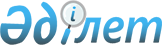 О мерах по изменению формы выплаты стипендий, заработной платы и других денежных выплат в организациях, содержащихся за счет государственного бюджета
					
			Утративший силу
			
			
		
					Постановление Правительства Республики Казахстан от 4 августа 1997 г. N 1214. Утратило силу - постановлением Правительства РК от 28 сентября 1999 г. N 1464 ~P991464.



          В целях осуществления реформы по управлении ресурсами
государственного сектора и реформы государственной службы
Правительство Республики Казахстан ПОСТАНОВЛЯЕТ:




          1. Рекомендовать организациям, содержащимся за счет
государственного бюджета, внедрить формы выплаты стипендий,
заработной платы и других денежных выплат через лицевые счета и
пластиковые карты посредством банковских трансфертов через банки
второго уровня.




          2. Согласиться с предложением Министерства финансов Республики
Казахстан об осуществлении трансфертов до 1 января 1998 года через
филиалы Акционерного Народного Сберегательного Банка Казахстана.




          3. Министерству финансов Республики Казахстан открыть текущие
(транзитные) счета в государственном Бюджетном банке Республики
Казахстан и Акционерном Народном Сберегательном Банке Казахстана для
обеспечения выдачи наличных денег бюджетным организациям через
Акционерный Народный Сберегательный Банк Казахстана.




          4. Руководителям организаций, содержащихся за счет
государственного бюджета, организовать работу по разъяснению
работникам прогрессивности новых форм выплаты, а также порядка их
осуществления.




          5. Расходы по обслуживанию выплат стипендий, заработной платы и
других денежных выплат отнести за счет республиканского бюджета.





     Премьер-Министр
  Республики Казахстан


					© 2012. РГП на ПХВ «Институт законодательства и правовой информации Республики Казахстан» Министерства юстиции Республики Казахстан
				